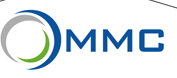 Master Studiengang Management ConsultingHochschule Emden/ LeerVorsitzende/r der Prüfungskommissiondes Master Management ConsultingAntrag auf ModultauschVon dem/ der Antragsteller/in auszufüllen:Angaben zur PersonName, Vorname					MatrikelnummerModultausch gemäß Liste:Ursprungsmodul			AustauschmodulModulnummer:			     					     Modultitel: 				     					     Anbietende Hochschule: 		     					     Sondereinzelantrag auf ModultauschUrsprungsmodul				AustauschmodulModulnummer:			     					     Modultitel: 				     					     Anbietende Hochschule: 		     					     Ein Antrag auf Modultausch kann über eine Listenanerkennung schnell und unkompliziert erfolgen. Der aktuelle Stand der Liste ist auf der Homepage des Studienganges zu finden. Weitere Module aus den Curricular der Universität Oldenburg, Hochschule Emden/Leer sowie im Rahmen von Auslandssemestern erworbenen ECTS können auf Sondereinzelantrag anerkannt werden.Die Anerkennung eines Modultausches gilt nicht als Zusage eines Platzes in dem Modul. Die Teilnahme ist mit dem jeweiligen Dozentin/ der jeweiligen Dozentin eigenständig zu klären.